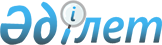 О внесении изменения в постановление акимата Карагандинской области от 17 сентября 2015 года № 54/01 "Об утверждении регламентов государственных услуг"
					
			Утративший силу
			
			
		
					Постановление акимата Карагандинской области от 5 сентября 2017 года № 55/04. Зарегистрировано Департаментом юстиции Карагандинской области 19 сентября 2017 года № 4356. Утратило силу постановлением акимата Карагандинской области от 3 июня 2020 года № 35/01
      Сноска. Утратило силу постановлением акимата Карагандинской области от 03.06.2020 № 35/01 (вводится в действие со дня его первого официального опубликования).
      В соответствии с Законами Республики Казахстан от 23 января 2001 года "О местном государственном управлении и самоуправлении в Республике Казахстан", от 15 апреля 2013 года "О государственных услугах", от 6 апреля 2016 года "О правовых актах", постановлением Правительства Республики Казахстан от 15 декабря 2016 года № 816 "О внесении изменений и дополнений в постановление Правительства Республики Казахстан от 18 сентября 2013 года № 983 "Об утверждении реестра государственных услуг" акимат Карагандинской области ПОСТАНОВЛЯЕТ: 
      1. Внести в постановление акимата Карагандинской области от 17 сентября 2015 года № 54/01 "Об утверждении регламентов государственных услуг" (зарегистрировано в Реестре государственной регистрации нормативных правовых актов № 3441, опубликовано в информационно-правовой системе "Әділет" 22 октября 2015 года, в газетах "Индустриальная Караганда" от 29 октября 2015 года № 151-152 (21902-21903), "Орталық Қазақстан" от 29 октября 2015 года № 175-176 (22060)) следующее изменение:
      подпункт 2) пункта 1 исключить.
      2. Контроль за исполнением настоящего постановления возложить на курирующего заместителя акима области.
      3. Настоящее постановление вводится в действие по истечении десяти календарных дней после дня его первого официального опубликования.
					© 2012. РГП на ПХВ «Институт законодательства и правовой информации Республики Казахстан» Министерства юстиции Республики Казахстан
				
      Аким области

Е. Кошанов
